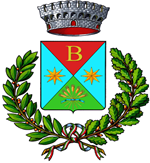 COMUNE DI BELLIZZIProvincia di SalernoAl Sindaco Al Responsabile dell’AreaPubblica Istruzione, Politiche Sociali e CulturaliAll’Ufficio Cultura, Spettacolo e Tempo liberoOGGETTO: Manifestazione di interesse per la realizzazione di MERCATINI NATALIZI da inserire nella rassegna natalizia denominata “Natale…in città 2022”.Il/La sottoscritto/a |_______________________________________________________________________|Nato/a a |___________________________________| Prov. |____________| il |________________|Residente a |_________________| Prov. |_____| indirizzo |________________________________|Cittadinanza ____________________________________________________________________CODICE FISCALE: |__|__|__|__|__|__|__|__|__|__|__|__|__|__|__|__|TESSERINO n. |________________________________| Rilasciato il |___________________| dal Comune di |___________________________________|Cell. |_____________________________|e-mail |_________________________________________|MANIFESTA IL PROPRIO INTERESSEPER LA REALIZZAZIONE DI MERCATINI NATALIZI DA INSERIRE NELL’AMBITO DELLA RASSEGNA NATALIZIA DENOMINATA “NATALE…IN CITTÀ 2022”in qualità di venditore occasionale e a tal fine SI IMPEGNA a rispettare:le condizioni previste dall’avviso e dalla normativa comunale;le norme di sicurezza, igienico sanitarie, fiscali, nonché quelle di uso e tutela del territorio.DICHIARAai sensi dell’art. 47 del D.P.R. 445/2000, consapevole che le dichiarazioni mendaci, la falsità negli atti e l’uso di atti falsi sono puniti, come stabilito dall’art. 76 del D.P.R. n. 445/2000, ai sensi del codice penale e delle leggi speciali in materia e che, ai sensi dell’art. 75 dello stesso decreto, il dichiarante decade dai benefici eventualmente conseguenti al provvedimento emanato sulla base della dichiarazione non veritiera,di essere operatore/hobbista che non esercita l’attività commerciale in modo professionale e che vende beni ai consumatori in modo del tutto sporadico ed occasionale, ai sensi dell’art.69 della Legge regionale n.7/2020;il possesso dei seguenti requisiti morali previsti dall’art. 71, commi 1,2,3,4 e 5 del D.L.gs 59/2010;che non sussistono nei propri confronti “cause di divieto, di decadenza o di sospensione di cui all’art. 67 del D.L.gs. 6.09.2011, n. 159” (antimafia);di essere in possesso dei requisiti previsti dall’art. 71, comma 6 del D.L.gs 59/2010, per il settore merceologico alimentare o di un'attività di somministrazione di alimenti e bevande che le categorie di beni che verranno posti in vendita sono le seguenti:(a titolo esemplificativo: capi d’abbigliamento, vasellame, articoli di ferramenta, articoli di cartoleria…)|________________________________________________________________________||________________________________________________________________________||________________________________________________________________________|che i beni in vendita saranno allestiti con banchi propri con le seguenti caratteristiche (descrivere l’allestimento dei banchi con dimensioni, tipologia, forme e colori delle coperture e addobbi natalizi previsti) |________________________________________________________________________||________________________________________________________________________||________________________________________________________________________|il proprio impegno a mantenere la pulizia e il decoro dell’area che sarà assegnata e a provvedere al ripristino naturale della zona al termine della manifestazioneTRATTAMENTO DATI PERSONALIAi sensi del d.lgs. 196/2003 e ai sensi del Regolamento UE 2016/679 – GDPR, si informa che il trattamento dei dati è effettuato in modo da garantirne sicurezza e riservatezza, mediante strumenti e mezzi cartacei, informatici e telematici idonei, adottando misure di sicurezza tecniche e amministrative atte a ridurre il rischio di perdita, uso non corretto, accesso non autorizzato, divulgazione e manomissione dei dati.Il titolare del trattamento dei dati in questione è il Comune di Bellizzi e il DPO è l’avv. Nadia Corà, contattabile all’indirizzo consulenza@entionline.it.Il/La sottoscritto/a dichiara inoltre di aver preso visione dell’informativa sul trattamento dei dati personali ai sensi del Regolamento UE 2016/679.SI ALLEGA:fotocopia del documento di identità in corso di validità dell'interessato;fotocopia del tesserino con cui si partecipa.Data |_________________| Firma dell’interessato |______________________________________|